Requerimento n.º:		2022		Assunto: informações ao prefeito  a respeito da limpeza do lago e roçagem do mato no parque das águas.CONSIDERANDO que no local há grande frequência de pessoas, tais como grupos de jovens esportistas, grupos da melhor idade, famílias, crianças e que as condições do parque está a desejar no momentoCONSIDERANDO que o referido parque das águas é dotado de campo, quadra de areia, pista de caminhada e outros atrativos para os apreciadores da prática de esportes e lazerCONSIDERANDO que nesta época do ano o clima está favorável para o crescimento do mato  fazendo com que se desenvolva rapidamente prejudicando as atividades no local;CONSIDERANDO que a prática de vida saudável  é uma das principais bandeiras da Administração Municipal, temos que a manutenção em seus próprios deve ser questão prioritária ;Isto posto é que:REQUEIRO à Mesa, ouvido o Plenário, oficiado ao Excelentíssimo Senhor Prefeito Municipal, solicitando nos informar o que segue:É possível  realizar a manutenção nesse local? Caso positivo, para quando?Caso negativo, qual a razão?S/S.,  22 de novembro de 2022.CRISTIANO PASSOSVereador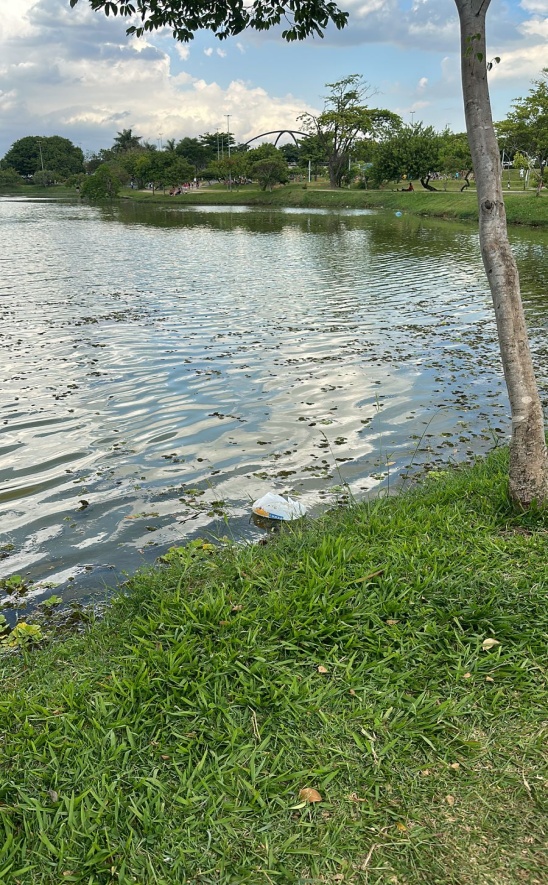 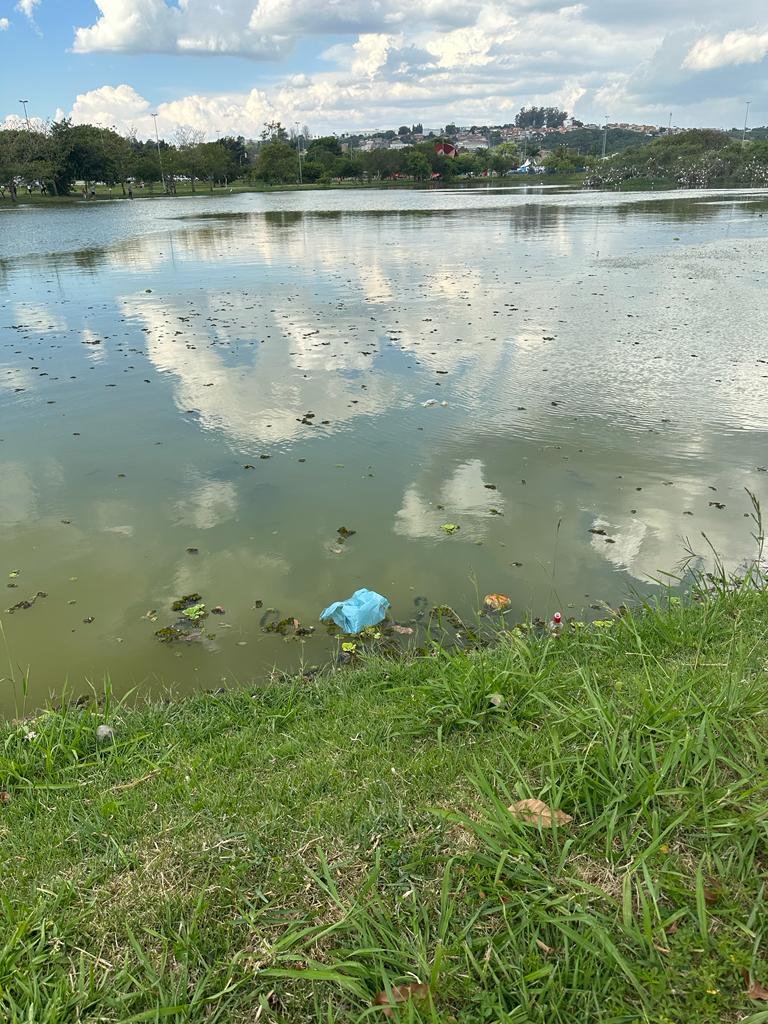 